J∴ & P∴ Loge
«LA FRATERNITE» No 35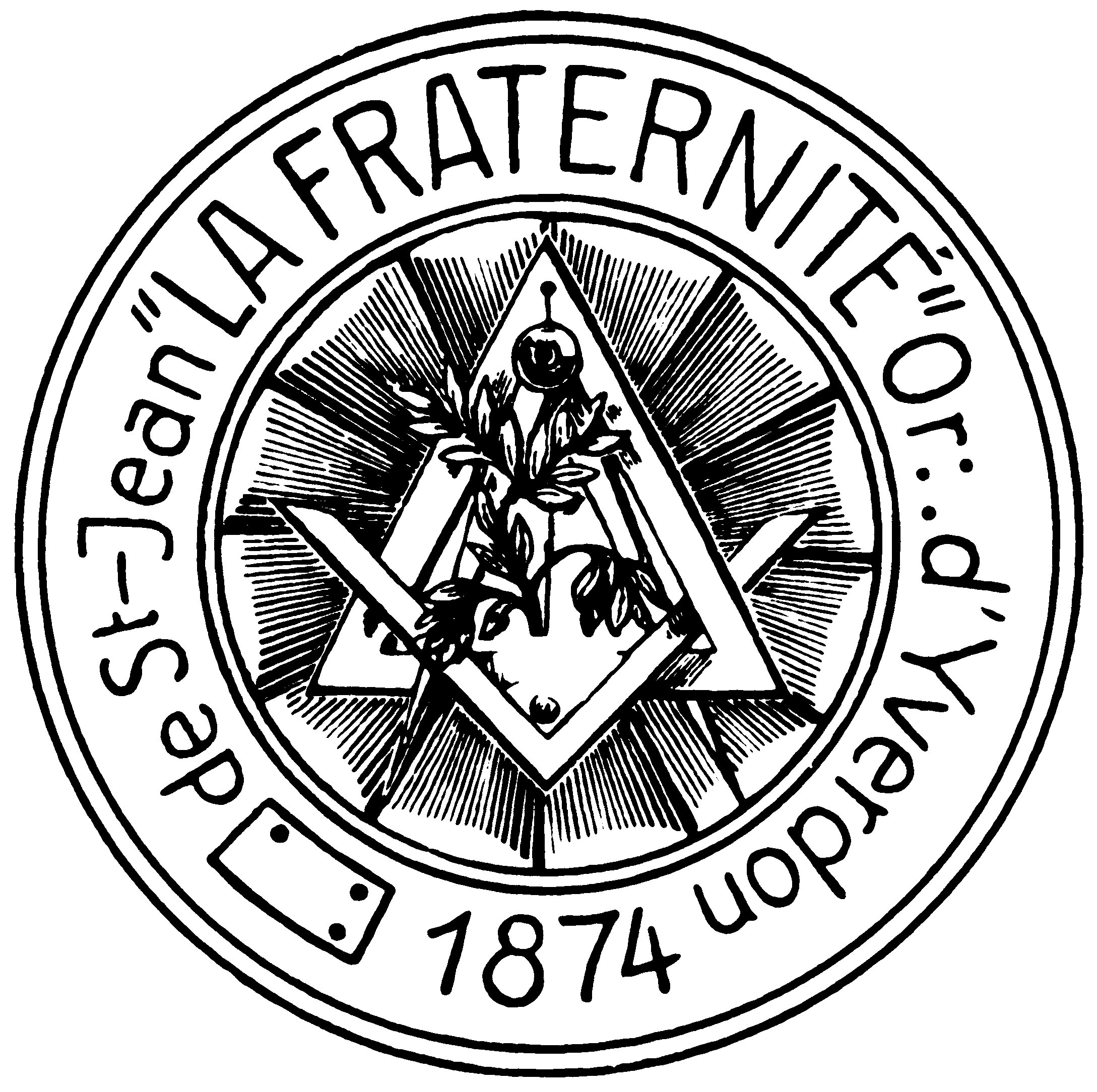 Or∴ d’Yverdon-les-BainsProgramme des Travaux4e trimestre 6021Loge Maçonnique«LA FRATERNITE»Rue Pestalozzi 7courrierCase postale 860
CH - 1401 Yverdon-les-Bainssecrétariat
tél: 079 800 50 96 (message)internet: http://www.loge-la-fraternite.ch courriel: lafraternite@bluewin.chLes FF∴ qui ne peuvent pas participer aux Travaux sont tenus de s’excuser avec obole.Habits foncés et chemise blanche de rigueur pour les Tenues au
Temple et tenue de ville pour les réunions en salle humide.Toutes les Tenues au Temple sont suivies d'une agape. Les FF∴ qui souhaitent y participer sont priés de s'inscrire auprès du F∴ servant qui enverra un Doodle préalablement. Merci !Nos activités relèvent d’une association et non d’activités privées. Dès lors s’appliquent les règles relatives aux associations.
Cela signifie en particulier que, si le nombre de participant est supérieur à 30, les Frères doivent pour toute activité maçonnique à l’intérieur (Tenues, Conférences) présenter un certificat COVID prouvant soit une vaccination, une infection guérie ou un test négatif de moins de 72 heures.Les agapes ne sont possibles que si les Frères remplissent les mêmes conditions que sous chiffre 1, même si le nombre de Frères est inférieur à 30.Dans les cas de non obligation de présentation du certificat Covid (en-dessous de 30 frères), les restrictions suivantes s’appliquent :L’installation, et notamment le Temple, ne doit être remplie qu’aux deux tiers de sa capacité ; les distances doivent être respectées.Le porte du masque est obligatoire pour les déplacements ; il peut en revanche être enlevé lorsque les Frères sont assis.Pas de nourriture ou de boisson (voir point 2 ci-dessus).Les loges de moins de 30 Frères sont bien entendu libres de choisir d’imposer le certificat Covid, ce qui a pour conséquence la levée de toutes les restrictions prévues par l’ordonnance du Conseil Fédéral du 8 septembre. PROGRAMME 4e trimestre 6021 PROGRAMME 4e trimestre 6021 PROGRAMME 4e trimestre 6021 SEPTEMBRE Samedi 25 09:00 Réunion du Collège extramuros (selon programme spécifique) Jeudi 30 18:30 20:00 Répétition (Surveillants + Experts + Dél Col Harmonie) Tenue au 1er Grade au Temple
Reprise des Travaux
Remise du tablier à franges d’argent au F René C. OCTOBRE Jeudi 7 20:00 Instruction AA & CC (selon indic des 1er & 2e Surv) Samedi 9 10h-16h Agapéro ouvert exclusivement aux FF (repas sur inscription 0794014332) Jeudi 14 20:00 Réunion en salle humide au 1er Grade Présentation du candidat Flavien D.
Lecture de Planche de Promotion du F∴ A∴ P. M. Samedi 16 16:00 Répétition Rituel d’Initiation (Surveillants + Experts + Dél. Col. Harmonie) Dimanche 17 09:00 Initiation du Candidat Milovan T. Jeudi 21 19:00 Collège des Officiers (selon OJ séparé) Jeudi 28 18:30 20:00 Répétion (Surveillants + Experts + Dél Col Harmonie) Tenue au 3e Grade au Temple
Élévation du F C Daniel T. (Samedi 30) (Assemblée des Délégués et Assemblée des VMC & Députés) NOVEMBRE Jeudi 4 20:00 Instruction AA & CC (selon indic des 1er & 2e Surv) Samedi 6 10h-16h Agapéro ouvert exclusivement aux FF (repas sur inscription 0794014332) Jeudi 11 18:30 20:00 Répétition (Surveillants + Experts + Dél. Col. Harmonie) Tenue au 2e Grade au Temple
Promotion du F A Pascal M. Jeudi 18 20:00 Colloque pour MM (rejoints par CC) (l’homme de Vitruve: quel symbolisme?) Jeudi 25 20:00 Réunion en salle humide (Tenue blanche ou sujet à partager avec 1 autre L) Samedi 27 16:00 Répétition Rituel d’Initiation (Surveillants + Experts + Dél Col Harmonie) Dimanche 28 09:00 Initiation du Candidat Yann G. DÉCEMBRE 20:00 Jeudi 2 20:00 Instruction AA & CC (selon indic des 1er & 2e Surv) Samedi 4 10h-16h Agapéro ouvert exclusivement aux FF (repas sur inscription 0794014332) Jeudi 9 20:00 Réunion en salle humide au 2e Grade
Lecture de Planche d’Elévation du F C Christian R. Jeudi 16 19:00 Collège des Officiers (selon OJ séparé) Jeudi 23 18:30 20:00 Répétition (Surveillants + Experts + Dél Col Harmonie) Tenue au 1er Grade au Temple
Saint-Jean d’Hiver 